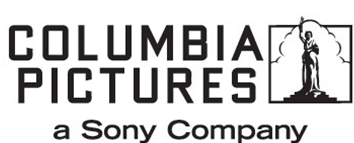 BİR ZAMANLAR… HOLLYWOOD’DA(oNCE upON A TIME… IN HOLLYWOOD)Gösterim Tarihi:	23 Ağustos 2019Dağıtım:		Warner Bros.Yapımcılar: 		David Heyman, Shannon McIntosh, Quentin TarantinoTür:			Karakter Komedi, DramYazan ve Yöneten: Quentin TarantinoOyuncular: 		Leonardo DiCaprio, 	Brad Pitt, Margot Robbie, Luke PerryKonu:Quentin Tarantino, Bir Zamanlar... Hollywood’da filmiyle, her şeyin değişmekte olduğu 1969 Los Angeles’ini ziyaret ediyor. TV yıldızı Rick Dalton (Leonardo DiCaprio) ve uzun süredir onun dublörlüğünü yapmakta olan Cliff Booth (Brad Pitt), artık tanımakta zorlandıkları film endüstrisinde, yollarına devam etmeye çalışmaktadırlar. Yazar ve yönetmen, bu dokuzuncu filminde geniş bir oyuncu kadrosu ve farklı hikâyelerle, Hollywood’un altın çağının son günlerine, saygı duruşunda bulunuyor.